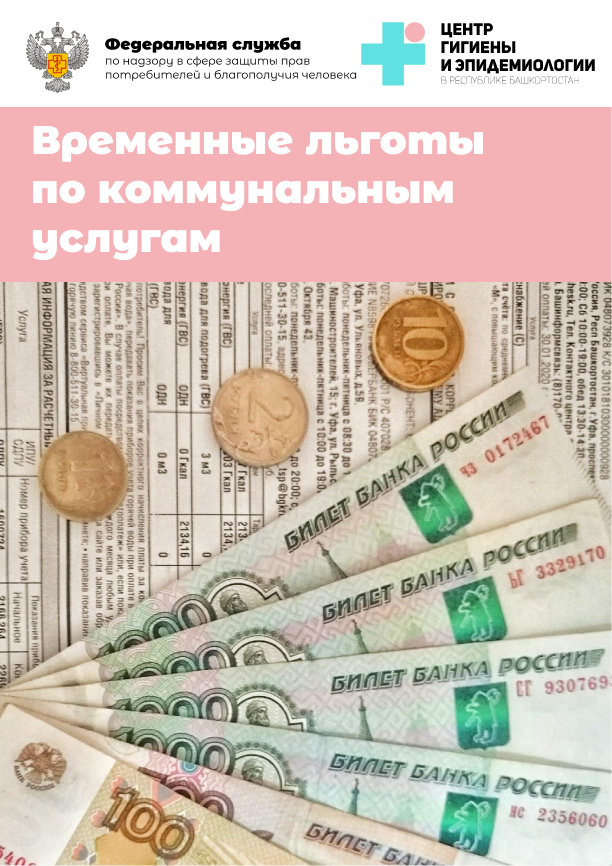 	В соответствии с Постановлением Правительства РФ от 02.04.2020 № 424 «Об особенностях предоставления коммунальных услуг собственникам и пользователям помещений в многоквартирных домах и жилых домов»:	До 1 января 2021 г. приостановлено взыскание неустойки (штрафа, пени) в случае несвоевременных и (или) внесенных не в полном размере платы за жилое помещение и коммунальные услуги и взносов на капитальный ремонт.	До 1 января 2021 г. приостановлено действие некоторых положений Правил предоставления коммунальных услуг собственникам и пользователям помещений в многоквартирных домах и жилых домов, утвержденных постановлением Правительства Российской Федерации от 6 мая 2011 г. № 354 «О предоставлении коммунальных услуг собственникам и пользователям помещений в многоквартирных домах и жилых домов» (далее – Правила). Правила до 01 января 2021 г.НЕ действуют:в части права исполнителя коммунальной услуги требовать уплаты неустоек (штрафов, пеней);о признании прибора учета вышедшим из строя в случаях истечения межповерочного интервала поверки приборов учета»;о праве исполнителя по приостановлению или ограничению предоставления коммунальной услуги в случае ее неполной оплаты в срок;о порядке приостановления или ограничения предоставления коммунальной услуги в случае неполной оплаты потребителем коммунальной услуги;в части права исполнителя коммунальной услуги по обращению с твердыми коммунальными отходами требовать уплаты неустоек (штрафов, пеней));об обязанностях потребителей оплачивать пени за несвоевременно и (или) не полностью внесшие плату за коммунальные услуги.За дополнительной консультацией Вы вправе обратиться вКонсультационный центр для потребителейФБУЗ «Центр гигиены и эпидемиологии в  Республике Башкортостан»РЕЖИМ РАБОТЫ:пн. – чт.  с 09:00 до 17:35,пт. –        с 09:00 до 17:10,обед           13:00-13:30,сб. и вс. – выходные днител. +7 (347) 2878518тел. Единого консультационного центра Роспотребнадзора        8 (800) 555 49 43                                      Адрес: г. Уфа, ул. К.Маркса - 69 e-mail: fguzrb_zpp@mail.ruz_zpp@02.rospotrebnadzor.ru